UZNESENIE VLÁDY SLOVENSKEJ REPUBLIKYč. ...   z ... 2024,k návrhu zákona, ktorým sa mení a dopĺňa zákon č. 381/2001 Z. z. o povinnom zmluvnom poistení zodpovednosti za škodu spôsobenú prevádzkou motorového vozidla  a o zmene a doplnení niektorých zákonov v znení neskorších predpisov a ktorým sa menia a dopĺňajú niektoré zákonyVládaA.    schvaľuje  A.1.  Návrh zákona, ktorým sa mení a dopĺňa zákon č. 381/2001 Z. z. o povinnom zmluvnom poistení zodpovednosti za škodu spôsobenú prevádzkou motorového vozidla  a o zmene a doplnení niektorých zákonov v znení neskorších predpisov a ktorým sa menia a dopĺňajú niektoré zákony; B.   poveruje       predsedu vlády             B.1. 	predložiť vládny návrh zákona predsedovi Národnej rady SR na ďalšie ústavné prerokovanie,       ministra financií             B.2. 	uviesť a odôvodniť vládny návrh zákona v Národnej rade SR a v jej výboroch; Vykoná:	predseda vlády minister financiíNa vedomie:	predseda Národnej rady SRČíslo materiálu:Predkladateľ:minister financií   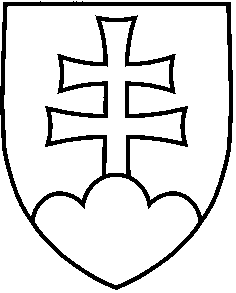 